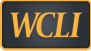 Certified Training Course (CTC) – Agenda Instructor: Dr. Mark CronshawLocation: Tallinn, EstoniaDate: 03.12-04.12.2022 Day One – 8:00 a.m. to 5:00 p.m. Dinner 6:00 p.m onwardsDay Two – 8:00 a.m. to 5:00 p.m. Prior to Training8:00 – 8:30 Registration8:30 – 9:30 Course Overview  Review Pre-Training Online Material Laser Physics, Safety, Laser-Tissue Interaction, Buttonology, Parameters Affecting  Performance, Discussion of various Handpiece & Tips Selection & their  applications.9:30 – 10:15 Lecture – Understanding Waterlase YSGG Technology. Understanding Parameters Affecting Performance, Power Density as Dose of  Energy, Mechanism of Soft Tissue Removal. Comparative Understanding for  Er.Cr:YSGG being the best suited Wavelength for Soft Tissue Management.10:15 – 10:30 Break10:30 – 11:00 11:00-12:00Clinical –Target Tissue Exercises Continue to test and understand Parameters Affecting Performance, Different Tip  Applications (pulses per second, H and S mode, tip types, distance to tissue) Lecture – Soft-Tissue Laser Dentistry with Waterlase Understanding how YSGG ablates Soft Tissue, Cutting Speed, Managing the  Surgical Zone, Controlling Bleeding, Achieving Optimal Patient Outcomes12:00 – 1:00 Lunch1:00 – 1:45 1:45-3:00Clinical – Soft Tissue procedures Procedure: Gingivectomy, Flap procedure, Frenectomy, Fibroma Removal Overview, Clinical Steps, Handpiece & Tips Selection Lecture – Hard Tissue Laser Dentistry Understanding Enamel Rods, Dentinal Tubules, Er,Cr:YSGG Laser Energy  Penetration in Hard Tissues, Decay Removal, Waterlase Cavity Preparations,  Laser Root Desensitization, Laser Analgesia. 3:00 – 3:15 Break3:15 – 5:00 Clinical – Restorative procedures In-depth hands-on practice performing Class 1,3,5 Cavity Preparations6:00 onwards Dinner 8:00 – 8:30 Review for WCLI Associate Fellowship Exam8:30 – 9:30 WCLI Associate Fellowship Written Exam9:30 – 9:45 Morning Coffee Break9:45 – 10:30 Lecture: Additional Soft Tissue Procedures Procedures: Lingual Frenectomy, Aphthous Ulcers and Cold Sore, Laser Bandage,  Troughing, Implant uncovering  Techniques, Handpiece and Tip selection, Settings, Tissue Management, Case  Selection10:30 – 12:00 Lecture: Introduction to Waterlase Advanced Periodontal procedures 1. REPAIR Perio, REPAIR Implant, Osseous Crown Lengthening Case selection for success, Principles in Laser-Assisted Periodontal Therapy12:00 – 1:00 Lunch Break1:30 – 2:00 2:00-2:30Lecture: Introduction to Waterlase Advanced Endo Procedures 2. Endodontic Debridement and Disinfection Case selection for Success, Principles in Laser-Assisted Endodontic Therapy Demonstration of Procedures to be Practiced during Hands-on2:30 – 2:45 Break2:45 – 3:45 3:45-4:15Clinical: Repair Perio, Endodontic Decontamination and Osseous Crown  Lengthening, Advanced Soft Tissue Procedures Practicing movement of Radial Firing Tips during Periodontal Curettage and  Endodontic Procedures. Using End Firing Tip for both Soft and Hard Tissue  recontouring during Crown Lengthening, establishing Biological Width. Procedures: Frenectomy, Aphthous Ulcers, Fibroma Removal, Laser  Bandage, Troughing, non-surgical periodontal  Lecture: Post-operative management  Porcelain & Veneer Removal and Laser-Assisted Extractions415 – 4:40 Q&A4:40 – 5:00 Presentation of CertificatesOnline  TrainingPre-Training Course  Laser Physics, Safety, Laser-Tissue Interaction, Buttonology, Parameters Affecting  Performance, Managing Laser Tips, and managing the SureFire Fiber. NOTE: The completion of this course is a Prerequisite for all Waterlase  Training Courses.